Atentamente, ALFREDO AVELLANEDA HIDALGOProfesional AeronáuticoSONIA MARITZA MACHADO Jefe Oficina de Control InternoDEBILIDADES Como resultado de la evaluación realizada al proceso estratégico y de acuerdo al alcance y objetivo anteriormente mencionados, se presentan debilidades en el levantamiento y actualización de los riesgos de corrupción, en la definición de los controles para garantizar su efectividad y en el monitoreo y revisión por parte de los líderes de los procesos. 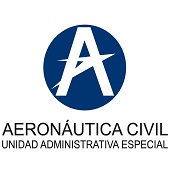 